ANNEXE 2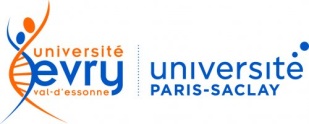 FICHE DE LIAISON PEDAGOGIQUEJe certifie, 	, responsable du diplôme* de 	reconnais avoir pris connaissance du projet de mobilité de Mme/M. 	au titre de l’année universitaire 20____ - 20____ .Durée et date de la mobilité :Du………………………..au…………………………… Année Universitaire	 Premier semestre 	 Deuxième semestre       Programme de mobilité	ERASMUS +(Université d'accueil)		BCI	 MICEFA	ANGLIA RUSKIN University	CEGEP	STAGE	Autre	Un contrat d’études (ou une convention de stage pour une mobilité stage) sera établi en vue de la reconnaissance académique de la mobilité effectuée à l’étranger de Mme/M	.dans le cadre du diplôme	Date et signature du responsable du diplôme* Attention ; il s’agit du responsable du diplôme de l’année de la mobilité.